Distinguished Medical Research Lecturers 2013 Event  January 20th 2014 3:30-6pm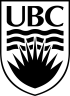 A series of outstanding medical lectures delivered by the 2013 winners of the Distinguished Medical Research Lecturer Awards. This event will be hosted at the Life Sciences Centre Lecture Theatre 2 and video linked to Diamond Health Care Centre 2263, Kelowna General Hospital Room 235, Vancouver Island Medical Sciences Building Lecture Theatre 150 and Northern Health Sciences Centre Lecture Theatre 9-200. To register for this event please clickhere"Chemical biology and drug discovery"Professor Michel Roberge,Department of Biochemistry and Molecular Biology"An odyssey of islet transplantation to reverse complications of diabetes mellitus"Professor Garth Warnock,Department of Surgery“Imaging and controlling the brain with light provides insight into health and disease.”Professor Tim Murphy,Department of Psychiatry